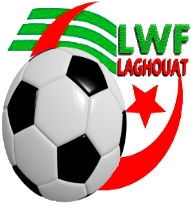 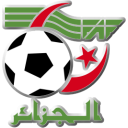 أنا الموقع أدناهاللقب : ______________________________ الاسم: __________________________تاريخ ومكان الازدياد:____________________________________________________ابن: ______________________________ وابن: ____________________________ر.ب.ت.و: ____________________ الصادرة عن: ____________________ في: ______________الطول: __________________________________ الوزن: ______________________________تأهيل الموسم السابق: _________________________________ نادي: _______________________منخرط كلاعب في نادي: _______________________________ للموسم الرياضي 20.../20…الزمرة الدموية: _______________      رقم القميص: _______________وكذلك سألتزم بما يلي:قوانين اللعبةاللوائح العامة الصادرة عن الاتحادية الجزائرية لكرة القدمالأخلاق والروح الرياضية  توقيع ومصادقة اللاعب								        امضاء ة وتأشيرة وختم رئيس النادي